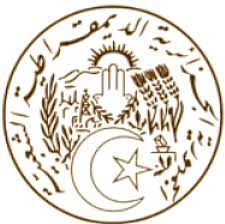 الجـمهــوريـــة الجـــزائريـــة الـــديمـقراطيــة الشــعبيـــة   REPUBLIQUE ALGERIENNE DEMOCRATIQUE ET POPULAIREDéclaration de la délégation algérienne36ème session du Groupe de travail sur l’Examen Périodique Universella République du Honduras,Genève, le 05 novembre 2020Monsieur le Président ; La délégation algérienne souhaite la bienvenue à la délégation de la République du Honduras et la remercie pour la présentation de son troisième rapport national au titre du mécanisme de l’Examen Périodique Universel. L’Algérie se félicite de la poursuite de la mise en œuvre par le Honduras du programme «Ciudad Mujer 81», qui contribue à la prévention de la violence et à la prise en charge des victimes, au renforcement des compétences propice à l’autonomie économique et à de meilleures conditions de vie.Conformément à l’esprit d’échange et de coopération qui guide les travaux de l’Examen Périodique Universel, l’Algérie souhaite présenter les recommandations suivantes : Premièrement : Poursuivre les efforts pour renforcer davantage les droits économiques, sociaux et culturels, en particulier les droits des femmes, des enfants et des personnes handicapées;Deuxièmement - Poursuivre les programmes de formation visant à sensibiliser aux normes internationales relatives à la promotion et à la protection des droits de l'homme, en particulier parmi les institutions chargées de l'application de la loi;Enfin, nous souhaitons plein succès au Honduras dans la mise en œuvre des recommandations qui lui ont été adressées.Je vous remercie.MISSION PERMANENTE D’ALGERIEAUPRES DE L’OFFICE DES NATIONS UNIES A GENEVE ET DES ORGANISATIONS INTERNATIONALES EN SUISSEالبعثة الدائمة للجزائر لدى مكتب الأمم المتحدة بجنيف والمنظمات الدولية بسويسرا